8.pielikums 
Ministru kabineta 
2014.gada 14.oktobra noteikumiem Nr.633LIEPĀJAS REĢIONA NOVADU BŪVVALDEApliecinājuma karteNekustamā īpašuma kadastra numurs __________________________________I. Ieceres dokumentācija1. Būvniecības veids (vajadzīgo atzīmēt):2. Ziņas par pašvaldību ceļu, ielu, komersantu ceļu, māju ceļu:3) pašvaldību ceļa, ielas, komersantu ceļa, māju ceļa garums ______________________________________________________________________4) pašvaldību ceļa, ielas, komersantu ceļa, māju ceļa platums ______________________________________________________________________5) pašvaldību ceļa, ielas, komersantu ceļa, māju ceļa atrašanās vieta___________________________________________________________________6) būvniecībā plānotie materiāli un būvizstrādājumi _________________________________________________________________________________________________________________________________________7) esošā pašvaldības ceļa, ielas, komersantu ceļa, māju ceļa īpašnieks vai, ja tāda nav, – tiesiskais valdītājs un/vai lietotājs___________________________________________________________________
(fiziskās personas vārds, uzvārds, personas kods vai juridiskās personas nosaukums, reģistrācijas Nr.)8) būvniecībā radīto atkritumu apsaimniekošana ______________________________________________________________________9) būvniecībā radīto atkritumu apjoms ______________________________________________________________________10) būvniecībā radīto atkritumu pārstrādes vai apglabāšanas vieta__________________________________________________________________3. Ziņas par būvniecības finansējuma avotu:privātie līdzekļi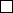 publisko tiesību juridiskās personas līdzekļiEiropas Savienības politiku instrumentu līdzekļiciti ārvalstu finanšu palīdzības līdzekļi6. Būvprojekta izstrādātāja apliecinājumsRisinājumi atbilst būvniecību reglamentējošajiem normatīvajiem aktiem un vietējās pašvaldības saistošajiem noteikumiem.7. Būvniecības ierosinātāja (pasūtītāja) apliecinājumsApliecinu, ka pievienotie īpašuma apliecinājuma dokumenti (kopijas) ir autentiski, patiesi un pilnīgi, attiecībā uz objektu nav nekādu apgrūtinājumu, aizliegumu vai strīdu.Apņemos īstenot atjaunošanas vai nojaukšanas (nevajadzīgo svītrot) būvdarbus atbilstoši izstrādātajai ieceres dokumentācijai.8. Pielikumā – iesniegtie dokumenti (atbilstoši situācijai, vajadzīgo atzīmēt):īpašuma, valdījuma vai lietojuma tiesību apliecinoši dokumenti uz _________ lp.būvniecības ierosinātāja pilnvara uz _________ lp.skaidrojošs apraksts uz _________ lp.grafiskie dokumenti uz _________ lp.saskaņojumi ar personām uz _________ lp.saskaņojumi ar institūcijām uz _________ lp.atļaujas uz _________ lp.____________________________ tehniskie vai īpašie noteikumi uz _________ lp.citi dokumenti uz _________ lp.___________________________________________________________________ Aizpilda būvvalde9. Atzīme par būvniecības ieceres akceptu11. Lēmums par atteikšanos akceptēt ieceri12. Būvdarbu uzsākšanas nosacījumiBūvvaldē iesniedzamie dokumenti (vajadzīgo atzīmēt):būvdarbu veicēja/būvētāja civiltiesiskās atbildības obligātās apdrošināšanas polises kopijaatbildīgo būvspeciālistu profesionālās civiltiesiskās atbildības obligātās apdrošināšanas polišu kopijasatbildīgā būvdarbu vadītāja saistību rakstsatbildīgā būvuzrauga saistību rakstsbūvuzraudzības plānsbūvdarbu žurnālsinformācija par būvdarbu veicēju vai būvētājuciti dokumenti, ja to paredz normatīvie akti ______________________________________________________________________II. Būvdarbu pabeigšana14. Informācija par būvdarbu pabeigšanuApliecinu, ka būvdarbi ir pabeigti un veikti atbilstoši akceptētajai ieceres dokumentācijai. Iesniedzu:būvdarbu žurnālu, nozīmīgo konstrukciju un segto darbu pieņemšanas aktusiebūvēto būvizstrādājumu atbilstības apliecinājumusdarbu izpildes aktu kopijas15. Būvdarbu garantijas termiņšPēc pašvaldību ceļa, ielas pieņemšanas ekspluatācijā _________ gadu laikā atklājušos būvdarbu defektus būvdarbu veicējs novērsīs par saviem līdzekļiem.16. Objekta pārbaudeun konstatēts, ka būvdarbi veikti/nav veikti (vajadzīgo pasvītrot) atbilstoši izstrādātajai ieceres dokumentācijai.17. Lēmums par konstatētām atkāpēm no akceptētās ieceres vai būvniecību reglamentējošajiem normatīvajiem aktiem18. Atzīme par būvdarbu pabeigšanuPiezīmes.
1. 1 Dokumenta rekvizītu "paraksts" neaizpilda, ja elektroniskais dokuments ir sagatavots atbilstoši normatīvajiem aktiem par elektronisko dokumentu noformēšanu.
2. Katru apliecinājuma kartes daļu aizpilda atsevišķi – izstrādājot ieceres dokumentāciju un pabeidzot būvdarbus.
3. Apliecinājuma kartes attiecīgās ailes paplašināmas, ja nepieciešams atspoguļot informāciju vairāk nekā par vienu būvniecības ierosinātāju, pašvaldību ceļa, ielas, komersantu ceļa īpašnieku.Būvniecības ierosinātājs(pasūtītājs)(fiziskās personas vārds, uzvārds, personas kods, dzīvesvieta,(fiziskās personas vārds, uzvārds, personas kods, dzīvesvieta,tālruņa numurs, elektroniskā pasta adrese vaitālruņa numurs, elektroniskā pasta adrese vaijuridiskās personas nosaukums, reģistrācijas numurs, juridiskājuridiskās personas nosaukums, reģistrācijas numurs, juridiskāadrese, tālruņa numurs, elektroniskā pasta adrese)adrese, tālruņa numurs, elektroniskā pasta adrese)Lūdzu izskatīt iesniegumuatjaunošanai vai nojaukšanai.(pašvaldību ceļa, ielas vai komersantu ceļa nosaukums)(pašvaldību ceļa, ielas vai komersantu ceļa nosaukums)atjaunošananojaukšana1) būves grupa(atbilstoši vispārīgajiem būvnoteikumiem)(atbilstoši vispārīgajiem būvnoteikumiem)2) būves paredzētais (esošais) lietošanas veids2) būves paredzētais (esošais) lietošanas veids(atbilstoši būvju klasifikācijai)4. Pilnvarotā persona(fiziskās personas vārds, uzvārds, personas kods, dzīvesvieta,tālruņa numurs, elektroniskā pasta adrese vaitālruņa numurs, elektroniskā pasta adrese vaijuridiskās personas nosaukums, reģistrācijas Nr., juridiskā adrese un tālruņa numurs)juridiskās personas nosaukums, reģistrācijas Nr., juridiskā adrese un tālruņa numurs)Juridiskās personas norādītā kontaktpersonaJuridiskās personas norādītā kontaktpersona(vārds, uzvārds, personas kods, tālruņa numurs, elektroniskā pasta adrese)(vārds, uzvārds, personas kods, tālruņa numurs, elektroniskā pasta adrese)5. Būvprojekta izstrādātājs(fiziskās personas vārds, uzvārds, sertifikāta Nr. vaijuridiskās personas nosaukums, reģistrācijas Nr., būvkomersanta reģistrācijas apliecības Nr.,juridiskās personas nosaukums, reģistrācijas Nr., būvkomersanta reģistrācijas apliecības Nr.,juridiskā adrese un tālruņa numurs)juridiskā adrese un tālruņa numurs)Būvprojekta izstrādātājs(paraksts1)(datums)Būvniecības ierosinātājs (pasūtītājs)(vārds, uzvārds, paraksts1)(datums)Būvvaldes atbildīgā amatpersona(amats,(amats,(amats,vārds, uzvārds, paraksts1)vārds, uzvārds, paraksts1)(datums)10. Ieceres realizācijas termiņš(datums)Lēmuma numursdatumsBūvvaldes atbildīgā amatpersona(amats,(amats,(amats,vārds, uzvārds, paraksts1)vārds, uzvārds, paraksts1)(datums)13. Atzīme par būvdarbu uzsākšanas nosacījumu izpildi(datums)Būvdarbu veicējs/būvētājs(fiziskās personas vārds, uzvārds, personas kods,dzīvesvieta, tālruņa numurs vai juridiskās personas nosaukums, reģistrācijas Nr.,dzīvesvieta, tālruņa numurs vai juridiskās personas nosaukums, reģistrācijas Nr.,būvkomersanta apliecības reģistrācijas Nr., juridiskā adrese, tālruņa numurs)būvkomersanta apliecības reģistrācijas Nr., juridiskā adrese, tālruņa numurs)Būvvaldes atbildīgā amatpersona(amats,(amats,(amats,vārds, uzvārds, paraksts1)vārds, uzvārds, paraksts1)(datums)Būvniecības ierosinātājs (pasūtītājs)(vārds, uzvārds, paraksts1)(datums)Objekts apsekots(datums)Lēmuma numursdatumsLēmuma izpildes termiņšBūvvaldes atbildīgā amatpersona(amats,(amats,(amats,vārds, uzvārds, paraksts1)vārds, uzvārds, paraksts1)(datums)Būvvaldes atbildīgā amatpersona(amats,(amats,(amats,vārds, uzvārds, paraksts1)vārds, uzvārds, paraksts1)(datums)